Weekly Agenda Jan. 4 – Jan. 6Brit Lit and Comp – McBrideGet Hamlet! (No Fear Shakespeare Version) ASAP 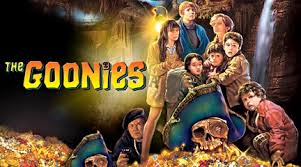 Wednesday 4 Pass out agendaReview J. Campbell’s, The Hero’s Journey – Read aloud together! YES….you must do this.View “Goonies” and track hero’s journey (can work with partners)Thursday 5Review The Hero’s Journey View “Goonies” and track hero’s journey (can work with partners)HW – Hero Journey Chart due on Monday!Bring a book for Independent reading tomorrow!Friday 6Finish FilmIndependent reading timeHW – Type up Goonies Hero’s Journey (due Monday!)We’ll be viewing Anonymous and starting Hamlet next week. GET THE BOOK!!Learning GoalsCCSS.ELA-LITERACY.RL.11-12.9
Demonstrate knowledge of eighteenth-, nineteenth- and early-twentieth-century foundational works of American literature, including how two or more texts from the same period treat similar themes or topics.CCSS.ELA-LITERACY.RL.11-12.7
Analyze multiple interpretations of a story, drama, or poem (e.g., recorded or live production of a play or recorded novel or poetry), evaluating how each version interprets the source text. (Include at least one play by Shakespeare and one play by an American dramatist.)Weekly Agenda Jan. 4 – Jan. 6Brit Lit and Comp – McBrideGet Hamlet! (No Fear Shakespeare Version) ASAP Wednesday 4 Pass out agendaReview J. Campbell’s, The Hero’s Journey – Read aloud together! YES….you must do this.View “Goonies” and track hero’s journey (can work with partners)Thursday 5Review The Hero’s Journey View “Goonies” and track hero’s journey (can work with partners)HW – Hero Journey Chart due on Monday!Bring a book for Independent reading tomorrow!Friday 6Finish FilmIndependent reading timeHW – Type up Goonies Hero’s Journey (due Monday!)We’ll be viewing Anonymous and starting Hamlet next week. GET THE BOOK!!Learning GoalsCCSS.ELA-LITERACY.RL.11-12.9
Demonstrate knowledge of eighteenth-, nineteenth- and early-twentieth-century foundational works of American literature, including how two or more texts from the same period treat similar themes or topics.CCSS.ELA-LITERACY.RL.11-12.7
Analyze multiple interpretations of a story, drama, or poem (e.g., recorded or live production of a play or recorded novel or poetry), evaluating how each version interprets the source text. (Include at least one play by Shakespeare and one play by an American dramatist.)